Kennismakingsworkshop ‘Lean werken in de huisartsenpraktijk’ (incompany)Duur: 4 uur

Uitnodiging
Staat uw telefonische bereikbaarheid onder druk door de vele telefoontjes? Wilt u minder gestoord worden tijdens het spreekuur, een kortere terugbellijst, nooit meer zoeken naar formulieren of verbandmateriaal en geen uitpuilende kasten in uw behandelkamer? Dat kan door LEAN te werken. Kleine dagelijkse knelpunten met LEAN verbeteren leidt al snel tot rust en tijdswinst. Het doel is dat u niet harder maar slimmer gaat werken.

U leert:de vijf principes en belangrijkste tools van LEANhoe de patiënt centraal staathoe u verspillingen als wachten, controleren en dingen dubbel doen opspoort en verwijdertwaarom LEAN een 'way of life' ishoe u door 5S een opgeruimde spreek- en behandelkamer krijgthoe LEAN u rust oplevertDit is een kennismakingsnascholing voor huisartsen, doktersassistenten, praktijkondersteuners, VS'en en PA's die meer willen leren over LEAN. Wat telt is dat uw hele team aanwezig is en door de workshop in woord en daad achter LEAN gaat staan.Programma
13.00 – 13.10: 	Kennismaking en knelpunteninventarisatie
13.10 – 14.00: 	Theoretische uitleg LEAN werken
14.00 – 15.00: 	Simulatiespel / stekelsteen training ronde 1 en 2 
15.00 – 15.15: 	PAUZE	
15.15 – 16.15: 	Getallenspel en uitleg praktijkvoorbeelden
16.15 – 16.45: 	Simulatiespel / stekelsteentraining ronde 3
16.45 – 17.00: 	Conclusie en vragen stellenHet simulatiespel: StekelsteenTijdens deze eerste kennismaking met het Lean werken ervaren deelnemers aan de hand van een simulatie training op welke wijze activiteiten in uw werk als suboptimale processen worden beschouwd en leren zij de verspillingen in het dagelijkse werk te herkennen.  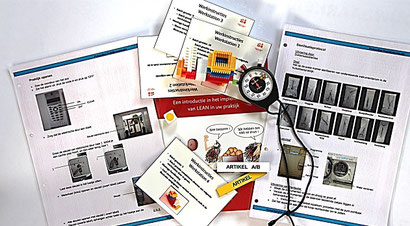 Het simulatiespel ‘Stekelsteen’ wordt gespeeld door alle deelnemers van de workshop.Iedereen krijgt een eigen rol in een fabriek die deze stekelstenen maakt. Een stekelsteen is een in elkaar gezet product, bestaande uit verschillende blokjes. Samen vormen zij een ‘hechtsetje’ wat aan de klant in het spel geleverd wordt. Alle deelnemers hebben een eigen rol in deze fabriek. Er zijn o.a. productiemedewerkers, logistiek medewerkers, kwaliteitscontroleurs en een klant. De klant geeft aan welk soort hechtsetje hij/zij geleverd wil krijgen, de medewerkers in de fabriek moeten deze hechtset gaan maken en afleveren. En dan precies zoals de klant het hechtsetje wenst. Dit proces loopt in het begin nog niet goed. Het is moeilijker dan in eerste instantie door iedereen gedacht wordt. Daarnaast komt er veel meer kijken bij het product en bij de eisen van de klant. Samen moeten de productiemedewerkers dan ook aan de slag om het gewenste product binnen de  gewenste tijd te leveren aan de klant. Het optimaliseren van dit proces gebeurt dan ook in verschillende rondes met verbeterperiodes. Door procesmatiger te denken en te werken en het toepassen van enkele Lean tools wordt al snel duidelijk dat er niet harder maar veel slimmer gewerkt kan worden.
Het spelen van het simulatiespel maakt de deelnemers alert op zaken die niet goed lopen, op verspillingen en hoe deze te verbeteren. 
Door aan de slag te gaan met een proces wat niets te maken heeft met het dagelijkse werk in de huisartsenpraktijk, leren de deelnemers veel beter naar het proces te kijken en zich niet te verliezen in inhoudelijke medische zaken.Deze ervaring helpt ze enorm om daarna te gaan kijken naar de processen in de eigen dagelijkse praktijk. Er wordt hierdoor bewust ervaren dat er vele verspillingen aanwezig zijn in deze dagelijkse praktijkprocessen. Tevens wordt benadrukt dat praktijkprocessen vanuit het oogpunt van de patiënt worden bekeken. Op die manier kunnen de medewerkers aan de slag om processen in de eigen praktijk te gaan verbeteren. Deze workshop is het begin van het 'nieuwe werken' en wordt bij voorkeur op de werkplek gegeven. Essentieel hierbij is dat iedere medewerker binnen de praktijk bij deze workshop aanwezig is, zodat iedereen dezelfde 'Lean taal' spreekt. 